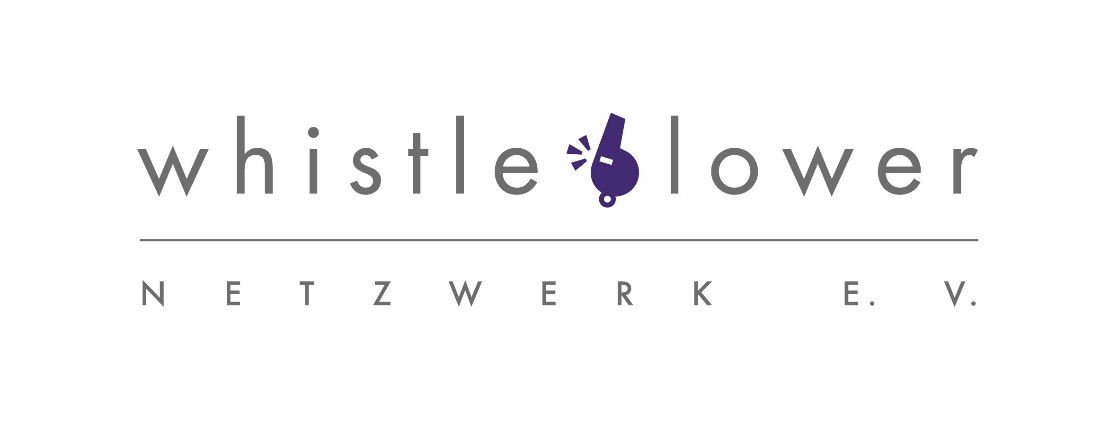 Unterstützen Sie Whistleblower-Netzwerk e.V. in seiner Arbeit und werden Sie Fördermitglied. Schicken Sie dieses Formular an folgende Adresse oder per E-mail an:Whistleblower-Netzwerk e.V. c/o DJVAlte Jakobstr. 79/80 10179 Berlin  E-mail: info@whistleblower-net.deWeitere Informationen und ein Spendenformular finden Sie hier auf unserer Webseite: https://www.whistleblower-net.de/uber-uns/spenden/Lassen Sie uns gemeinsam die Welt ein Stück gerechter machen!Whistleblower-Netzwerk e.V.Vorstand: Dr. Detlev Böttcher, OstA a.D. Robert Bungart, Annegret Falter (Vorsitzende), Markwart Faußner, Thomas HolbachVereinsregister: Berlin (Charlottenburg) VR 37467E-Mail: info@whistleblower-net.deInternet: www.whistleblower-net.deFördermitgliedschafts-ErklärungName:	Mein monatlicher Beitrag beträgt: ……….. €Vorname:	(Regelbeitrag 10 € / GeringverdienerInnen 5 € ) Straße/Hausnummer:PLZ/Ort/(Land):	 E-Mail/Tel.:Die Förderbeiträge sind steuerlich abzugsfähig. Bis 200 €/jährlich reicht hierfür ein Bankbeleg. Bei höheren Beiträgen erteilen wir Spendenquittungen.Ich leiste meinen Beitrag mittels (das Lastschriftmandat hat für uns den geringsten Verwaltungsaufwand):SEPA-Lastschriftenmandat	und	ermächtige	Whistleblower-Netzwerk	e.V.	(Gläubiger-ID: DE25ZZZ00000307494) den oben genannten monatlichen Fördermitgliedsbeitrag 
☐ jährlich oder 	☐ halbjährlich einzuziehen.Geldinstitut: IBAN:BIC:☐ Dauerauftrag, den ich in der o.g. ☐ halbjährlichen 	☐ ☐ jährlichen Höhe zugunsten des KontosIBAN: DE92 1005 0000 0190 8663 65, BIC: BELADEBEXXX von Whistleblower-Netzwerk e.V.bei der Berliner Sparkasse eingerichtet habe.Ort/Datum:……………………………………........  			Unterschrift:………………………..………….......